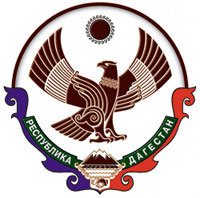 РЕСПУБЛИКА ДАГЕСТАН.АДМИНИСТРАЦИЯ ГОРОДСКОГО  ОКРУГА«ГОРОД  КАСПИЙСК»368300,   г. Каспийск, ул. Орджоникидзе 12, тел.: 8(246)5-14-11, факс: 8(246)5-10-00 сайт: www.kaspiysk.org, e-mail: kasp.info@yandex.ruПОСТАНОВЛЕНИЕ№  859                                                                                                      « 12» ___10___  2016г.«О проведении мероприятий, посвященных празднованию Дня народного единства»,«День памяти, посвященный трагическим событиям - теракта 16 ноября 1996 г.»В целях своевременной подготовки и обеспечения проведения мероприятий, посвящённых празднованию Дня народного единства, Дню памяти, посвященного трагическим событиям - теракта 16 ноября 1996 г. Администрация городского округа «город Каспийск»,-ПОСТАНОВЛЯЕТ:1.Утвердить состав оргкомитета по проведению общегородских мероприятий:- председатель оргкомитета Ахмедов Н.Г. – и.о. главы   администрации городского округа «город Каспийск»;- заместитель председателя оргкомитета Левицкая Л. П. – заместитель главы    администрации   городского округа «город Каспийск».                                          Члены оргкомитета:1. Абачараева П.А. – начальник отдела по делам культуры, ФК и спорта,  молодёжной политики и туризма;2. Сулейманов З.Р.   –  ведущий специалист по делам молодежи;3. Магомедов Г.Т. – зам. начальника отдела по делам культуры, ФК и спорта,  молодёжной политики и туризма; 4. Шабанова Л.Ю. – начальник Управления образования г. Каспийска;5. Вагабова Б.Г. – директор МБУ «Центр традиционной культуры народов России»;6. Магомедова Т.Б. – директор МБУ «Централизованная библиотечная система»;7. Крутикова Н.В. – директор МБУ «Детская художественная школа»;8. Селимханова Г.М. – директор Дома детского творчества;9. Тесля М.Ю. – директор МБОУ «Детская школа искусств им. С.Агабабова»;10. Гаджикурбанов Н.Э. - директор МБУ «Каспийский городской краеведческий музей»;11. Чупанов Ш.М. – директор МБУ «Каспийский многофункциональный молодежный центр»;12. Исрапилова Х.А. – директор МБУ «Детская школа эстрадной песни»;13. Рамазанов А.И. – начальник информационно-аналитического отдела администрации ГО «город Каспийск»;14. Ребров А.С. – Служба в городе Каспийске;15. Ашиков З.М.  –  Врио начальника ОМВД РД по городу Каспийск;16. Багомаев Ш.М.  –  начальник МУП «Комбинат благоустройства города»;17. Лачинов А.А. - Начальник ООО «Каспэнергоресурс»;18. Гусейнов М.А – директор ООО «Каспий – ТВ»;19. Гасанова Т.А.    –  редактор газеты «Трудовой Каспийск»;20. Хаппалаев А.Ю. -  директор АНО «Энергетический колледж»;21. Муслимов М.Ч. - директор ГПОБУ «Республиканский инженерный колледж»;22. Исаев М.М. - директор ГПОБУ «Республиканский строительный колледж 2»;23. Омарова А.Д. - ГБОУ СПО РД «Каспийское медицинское училище им. А.Алиева»;24. Гасанов М.К. - директор филиала ГБОУ ВПО «ДГТУ» в г.Каспийске.2. Утвердить: - план подготовки проведения общегородских мероприятий, посвященных Дню народного единства 4 ноября согласно Приложения № 1;- план подготовки проведения общегородских мероприятий, посвященных Дню памяти, трагическим событиям - теракта жилого дома по ул. Ильяшенко 16 ноября 1996 г. согласно Приложения № 2;3. Общее руководство по организации и проведению общегородских мероприятий возложить на заместителя Главы Администрации городского округа «город Каспийск» Л.П. Левицкую.И.о. главы  администрациигородского округа «г. Каспийск»                                                   Н. Г. АхмедовИсп.: Нач. отдела по делам культуры, ФК и спорта, МП и туризмаАбачараева П.А.Согласовано:     Зам Главы Администрации ГО «город Каспийск»: Левицкая Л. П.Начальник юридического отдела:Магомедов Р.А.Руководитель аппарата Администрации ГО «город Каспийск»:Гасанбекова Л.А.